17 октября 2018 годаВыступление  на городском методическом семинаре «Роль библиотеки в преемственности работы детского сада и начальной школы по развитию речи» с докладом по теме: «Формы взаимодействия библиотеки, детского сада и начальной школы в контексте повышения интереса к чтению»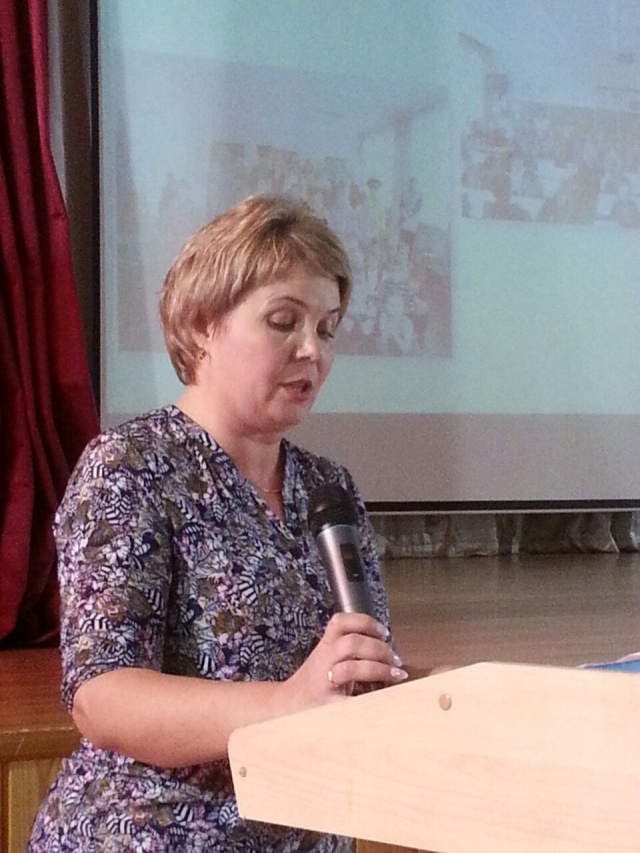 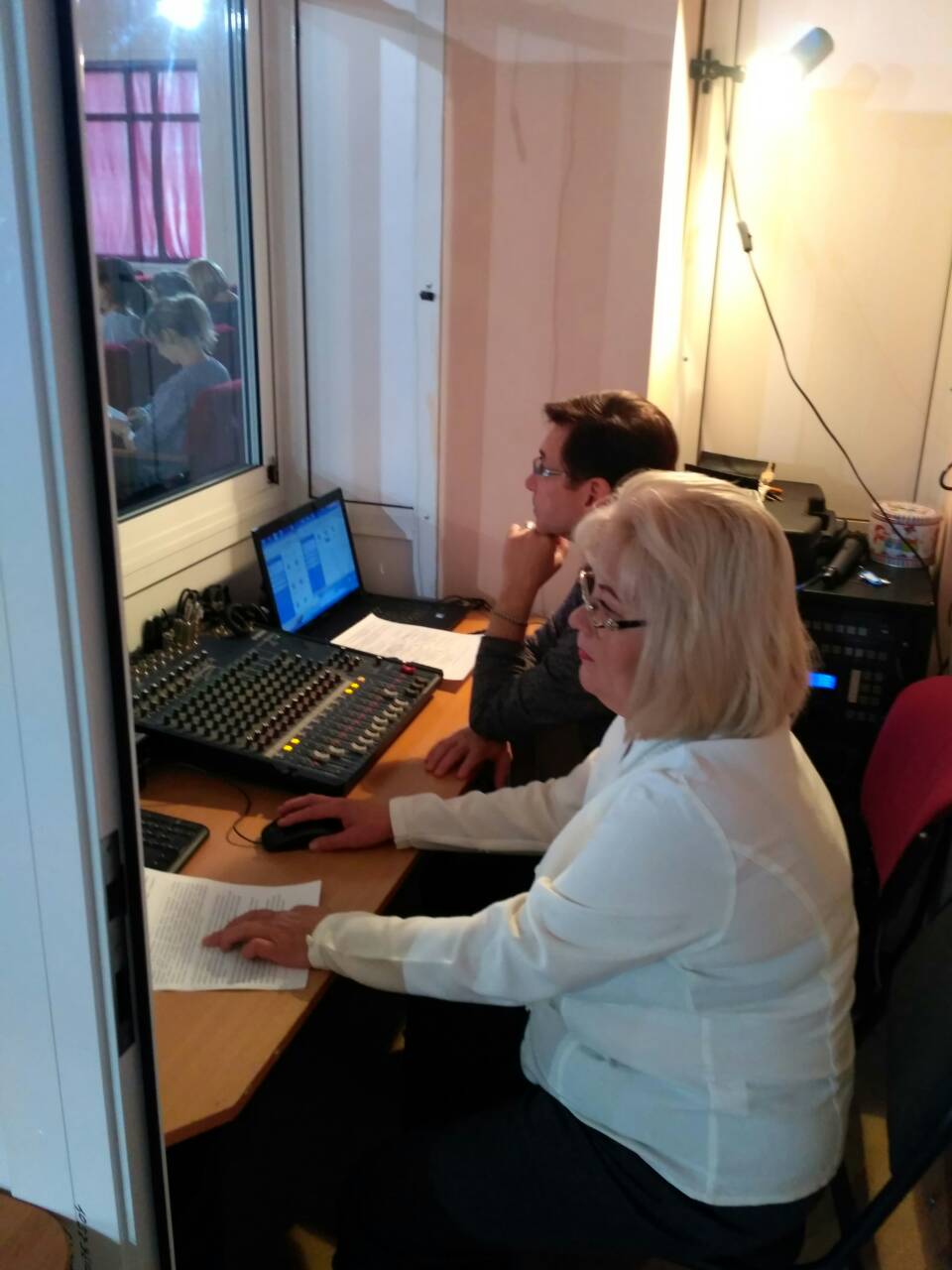 21 ноября 2018 годаВыступление из опыта работы на круглом столе по теме: «Вариативные формы организации  предшкольного образования с учетом запроса родителей»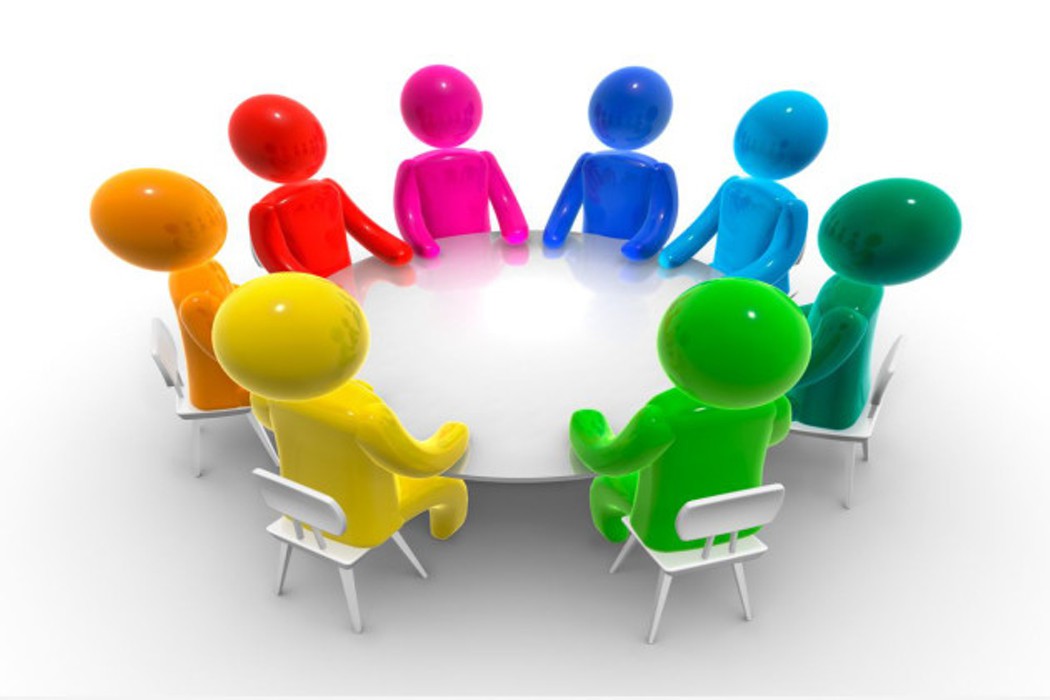 6 декабря 2018 годаУчастие в V стажировочной сессииМодуль – речевое развитиеПроблематика – организация педагогической деятельности по обеспечению профилактики и коррекции речевых расстройств у дошкольников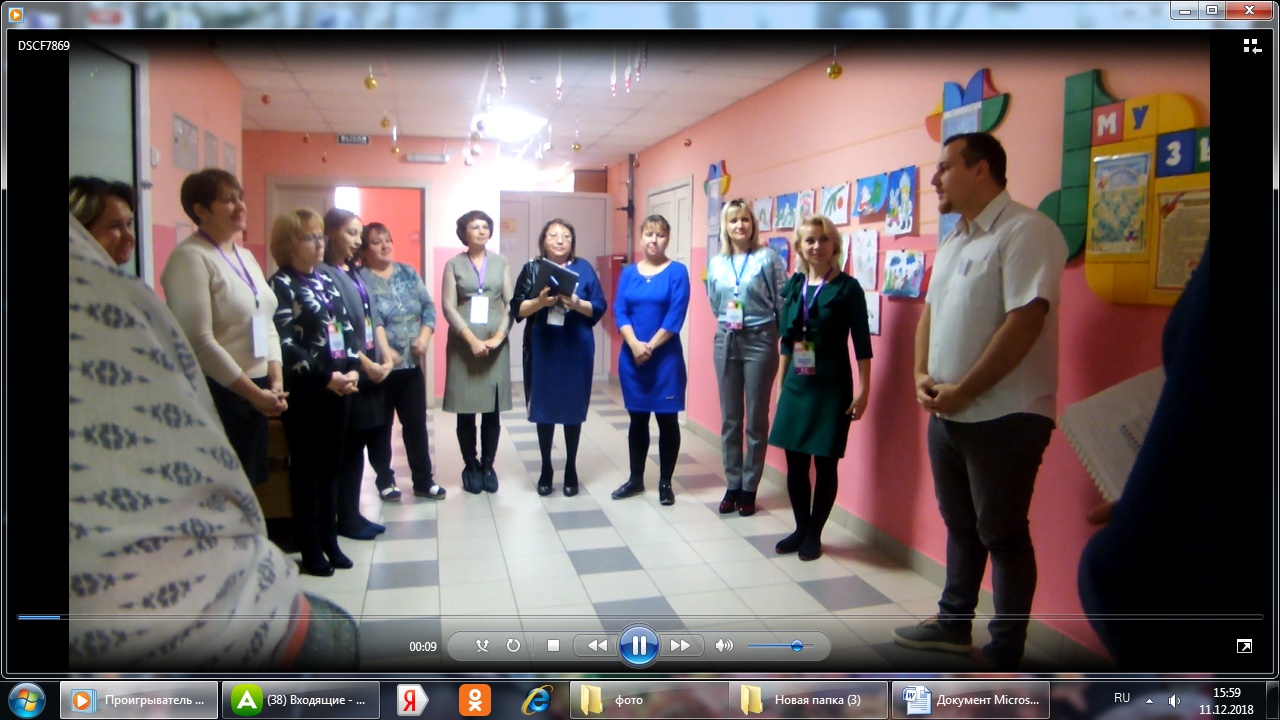 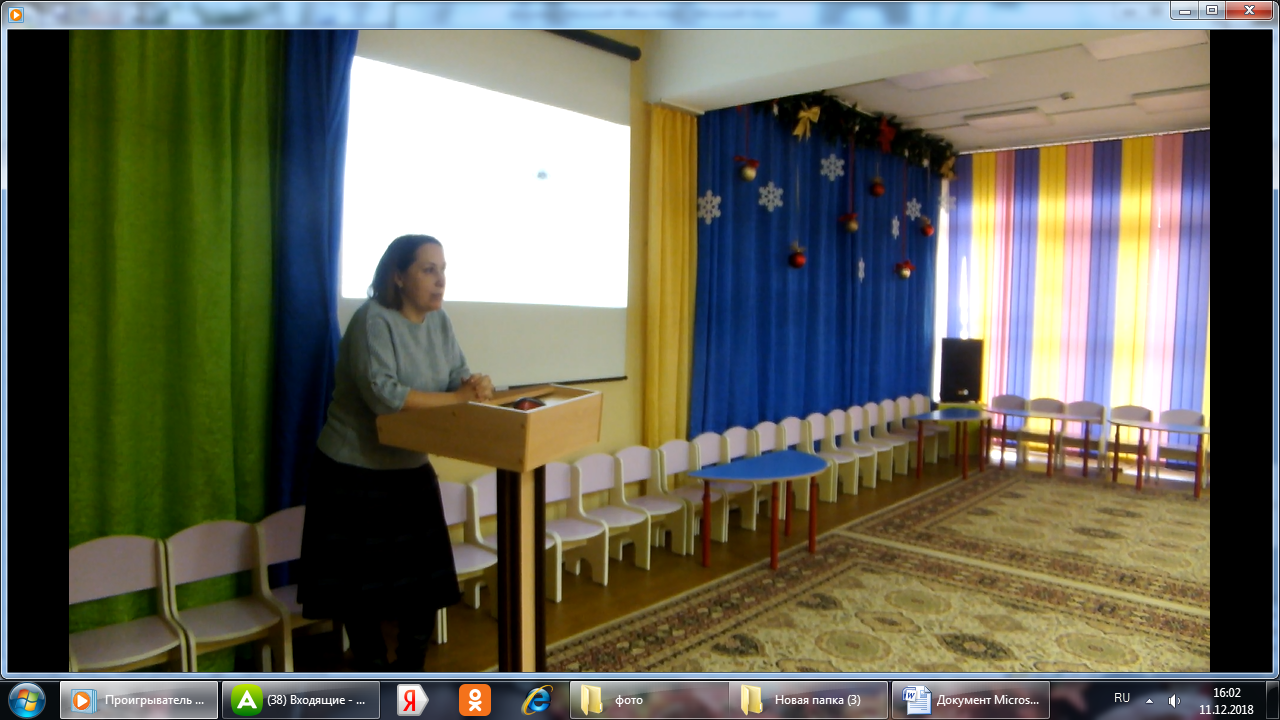 6 декабря 2018 годаИнтерактивная презентация стажировочной площадки  на базе  МБОУ СОШ № 19 по теме «Профилактика дисграфии и дислексии у дошкольников как условие успешного обучения в школе»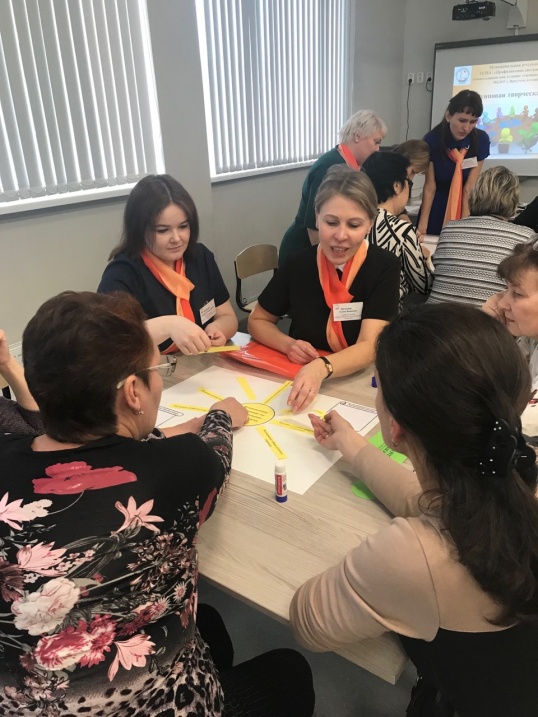 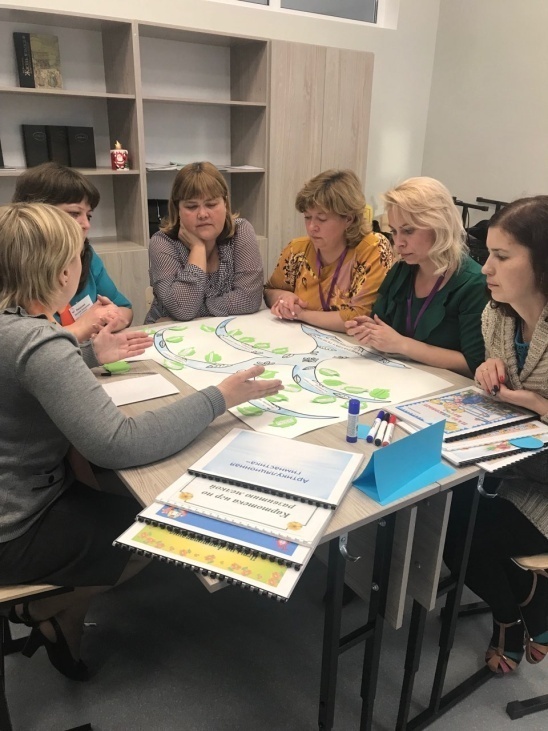 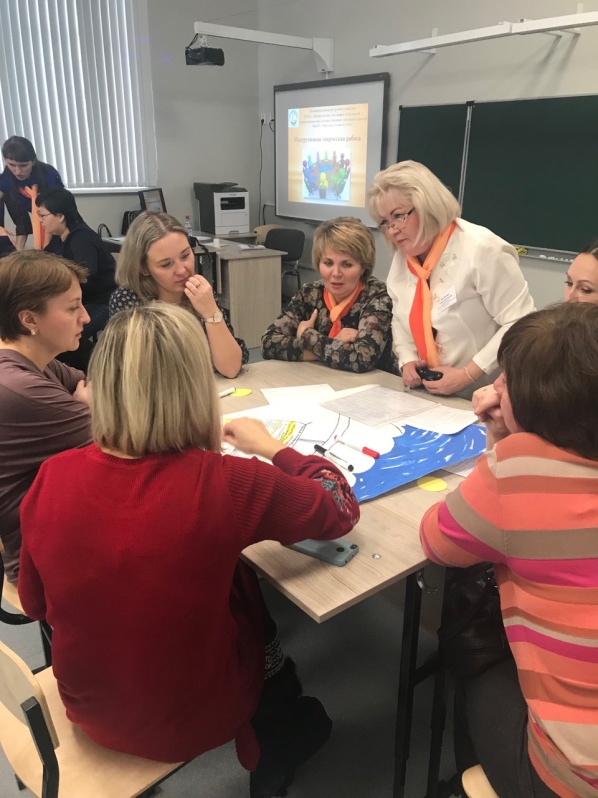 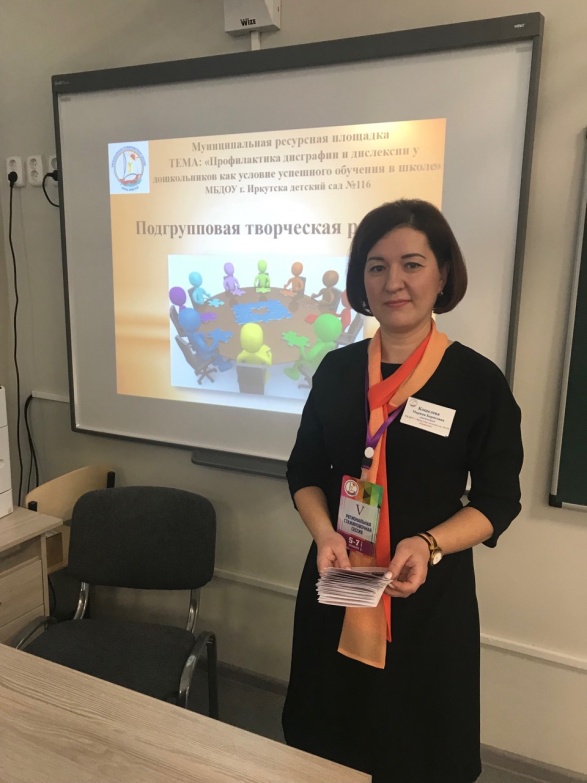 Семинар-практикум  в рамках работы муниципальной ресурсной площадки «Современные технологии речевого развития дошкольников в условиях реализации ФГОС дошкольного образования» Дата проведения: 27.02.2019 г. в 13.30Место проведения: МБДОУ г. Иркутска детский сад №116 Программа семинара: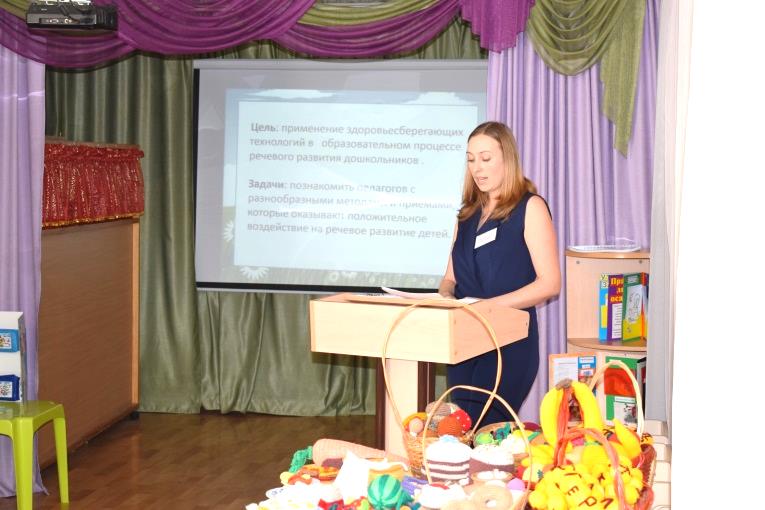 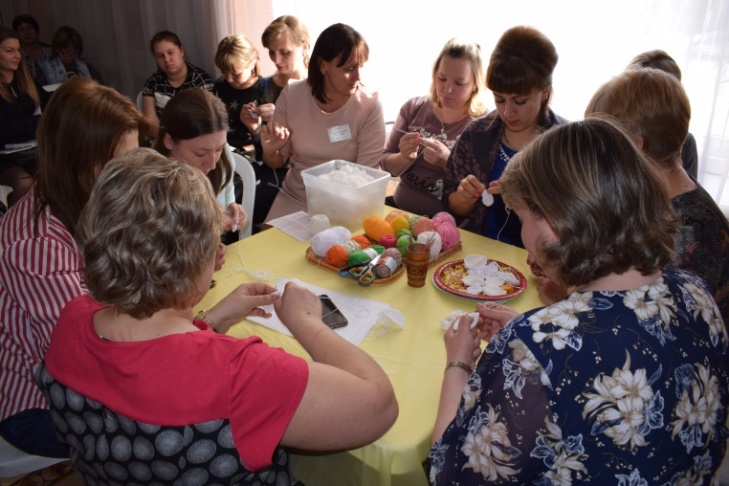 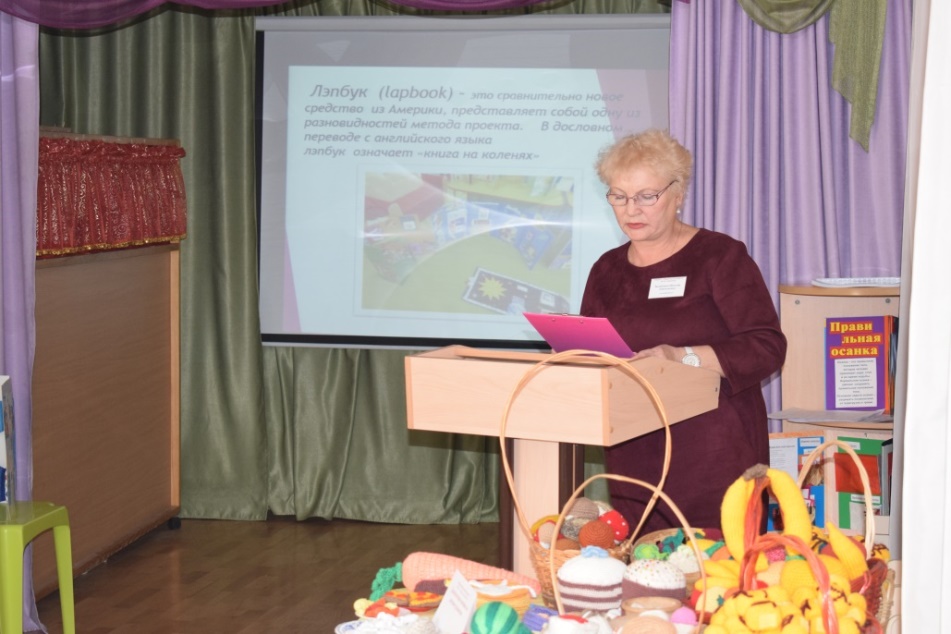 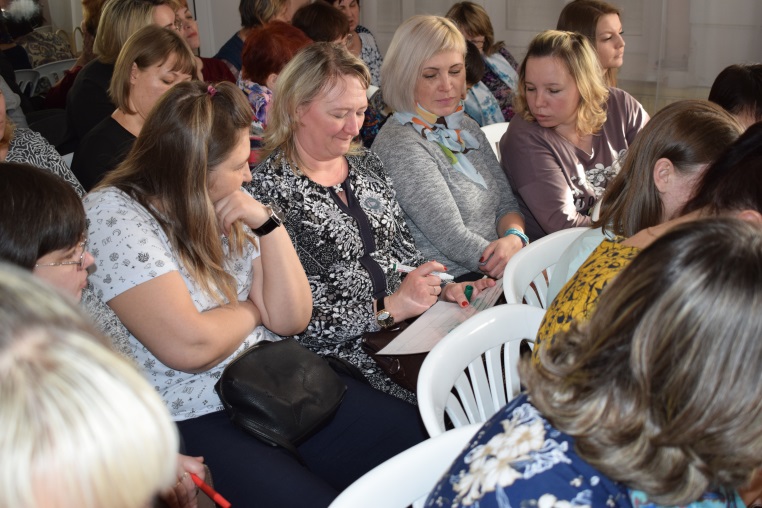 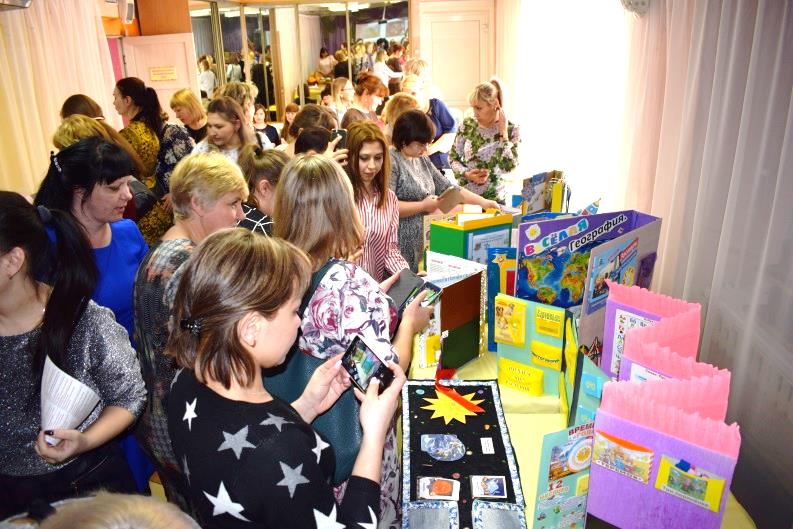 1Использование современных образовательных технологий в речевом развитии дошкольниковКопылова Мария Петровна, заместитель заведующего2Здоровьесберегающие технологии в речевом развитии дошкольниковКузнецова Вера Николаевна, воспитатель3Технологии физического развития детей с нарушениями речи на занятиях физической культуройШульгина Оксана Богдановна, инструктор по физической культуре, Турченко Мария Владимировна, инструктор по физической культуре4Мастер-класс «Методика изготовления дидактических пособий по речевому развитию дошкольников» Чистякова Ирина Анатольевна, воспитатель, Щеглова Татьяна Михайловна, воспитатель5Мастер-класс «Использование мнемотехники в развитии речи дошкольников. Составление мнемотаблиц»Козлова Людмила Вениаминовна, воспитатель, Шкель Ольга Анатольевна, воспитатель6Технология обучения детей составлению загадокОдинаева Елена Александровна, воспитатель,Пуничева Елена Сергеевна, воспитатель7Применение технологии «Сказочные лабиринты игры» Воскобовича В.В. в речевом развитии дошкольниковЧирикова Алёна Игоревна, воспитаель, Ялалетдинова Валентина Ильинична, воспитатель8Мастер-класс: «Лэпбук – интерактивное обучающее средство речевого развития дошкольников»Баликевич Наталия Анатольевна, воспитатель,Горбунова Дина Константиновна, воспитатель